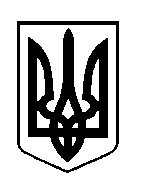 ШОСТКИНСЬКА РАЙОННА РАДАСЬОМЕ  СКЛИКАННЯШОСТА СЕСІЯ Р І Ш Е Н Н Ям. Шосткавід   26  лютого  2016 рокуПро  внесення  змін  та  доповненьдо Районної  програми соціального захисту населення на 2014-2016 рокиРозглянувши пропозиції Шосткинської районної державної адміністрації щодо внесення змін та доповнень до районної програми соціального захисту населення на 2014-2016 роки, керуючись пунктом 16 частини першої статті 43 Закону України «Про місцеве самоврядування в Україні», районна рада вирішила:1. 1. Унести зміни та доповнення до Районної програми соціального захисту населення на 2014-2016 роки, затвердженої рішенням Шосткинської районної ради шостого скликання від 28 лютого 2014 року, а саме: 1) розділ 2 «Визначення проблем, на розв’язання яких спрямована Програма» доповнити абзацами наступного змісту:«У зв’язку із реалізацією постанов Кабінету Міністрів України від 28.02.2015 р. № 106 «Про удосконалення порядку надання житлових субсидій» та від 04.06.2015 р. № 389 «Про затвердження Порядку надання пільг окремим категоріям громадян з урахуванням середньомісячного сукупного доходу сім’ї» на управління соціального захисту населення Шосткинської районної державної адміністрації покладаються додаткові функції з організації роботи по реалізації права громадян на додатковий соціальний захист.Для виконання вказаних функцій в управлінні  соціального захисту населення Шосткинської районної державної адміністрації виникнуть додаткові витрати з обробки інформації з нарахування житлових субсидій, визначення права на отримання пільг окремим категоріям громадян з урахуванням середньомісячного сукупного доходу сім’ї та письмового інформування населення про результати розгляду документів»;2) абзац перший розділу 4 «Обгрунтування шляхів і засобів розв’язання проблеми, обсягів та джерел фінансування, строки та етапи виконання Програми» доповнити підпунктом  наступного змісту:«Забезпечення роботи з обробки  інформації з нарахування житлової субсидії, допомог, отримання пільг та компенсацій, а саме придбання канцтоварів, знаків поштової оплати, друкованої продукції та обслуговування, ремонт комп’ютерної та оргтехніки  з метою реалізації права громадян на додатковий захист»;3) Додаток 1 до Програми «Напрямки діяльності та заходи Програми соціального захисту населення на 2014-2016 роки» доповнити розділом 7 «Соціальний захист окремих категорій населення», що додається.Голова 								   В.О.Долиняк